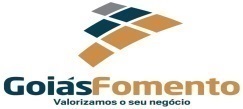 Relação de DocumentosTroca de Avalista/Garantia ou Mudança do Quadro SocietárioAv. Goiás, nº 91, Setor Central, CEP 74005-010, Goiânia/GO – Telefone (62) 3216-4900, Ouvidoria – 0800-649-1000RD07.2022NO CASO DE TROCA DE AVALISTA/GARANTIAPESSOA FÍSICA (AVALISTA(S) E RESPECTIVO(S) CÔNJUGE(S))Ficha de Cadastro de Pessoa Física (disponível em www.goiasfomento.com);Documento de identidade e CPF ou CNH;Comprovante de endereço residencial recente e com CEP (Ex.: Água, Energia ou Telefone);Certidão Casamento/Separação/Divórcio/Óbito, quando for o caso;Para Comprovação de Renda do(s) Avalista(s): Quando empregado de empresa privada ou servidor público: acrescentar o último contracheque;Quando empresário ou profissional liberal: apresentar as duas últimas declarações do imposto de renda completos, inclusos os respectivos recibos de entrega;Quando aposentado ou pensionista: acrescentar o extrato do benefício do último mês.EM CASO DE IMÓVEL COMO TROCA DE GARANTIACertidão de registro do imóvel (Cartório) que deverá ser de inteiro teor, constar os limites e confrontações;Certidão de inexistência de quaisquer ônus do imóvel (data de emissão inferior a 30 dias);Avaliação do imóvel – valor venal do IPTU / ITU / ITR ou Avaliação da GoiásFomento;Imóvel urbano com edificações, obrigatório fazer seguro após aprovação do financiamento, tendo como beneficiário a GOIÁSFOMENTO.Obs.: Todas as despesas cartorárias e de seguro serão de responsabilidade do proponente.IMPORTANTEOs documentos escaneados devem estar legíveis;É necessário o preenchimento das fichas cadastrais do(s) sócio(s), do(s) avalista(s), do(a) proprietário(a) do imóvel e respectivos cônjuges, disponíveis no site www.goiasfomento.com;A Troca de avalista/garantia ou mudança do quadro societário está sujeita a aprovação mediante a análise de crédito, a análise dos documentos e à regularidade nas receitas Federal, Estadual, Municipal, do FGTS, SPC, BACEN.NO CASO DE MUDANÇA NO QUADRO SOCIETÁRIO PESSOA JURÍDICA Ficha de Cadastro de Pessoa Jurídica (disponível em www.goiasfomento.com);Contrato Social, Inscrição e Alterações com a chancela visível da JUCEG.PESSOA FÍSICA (SÓCIO(S) E RESPECTIVO(S) CÔNJUGE(S))Ficha de Cadastro de Pessoa Física (disponível em www.goiasfomento.com);Documento de identidade e CPF ou CNH;Comprovante de endereço residencial recente e com CEP (Ex.: Água, Energia ou Telefone);Certidão Casamento/Separação/Divórcio/Óbito, quando for o caso;Imposto de Renda completo do último exercício com recibo de entrega (obrigatório para quem possui renda superior a R$ 1.903,99);Se for o caso:Quando empregado de empresa privada ou servidor público: acrescentar o último contracheque;Quando empresário ou profissional liberal: apresentar as duas últimas declarações do imposto de renda completos, inclusos os respectivos recibos de entrega;Quando aposentado ou pensionista: acrescentar o extrato do beneficio do último mês.IMPORTANTEOs documentos escaneados devem estar legíveis;É necessário o preenchimento das fichas cadastrais do(s) sócio(s), do(s) avalista(s), do proprietário(a) do imóvel e respectivos cônjuges, além da ficha de pessoa jurídica (se for o caso), disponíveis no site www.goiasfomento.com;A Troca de avalista/garantia ou mudança do quadro societário está sujeita a aprovação mediante a análise de crédito, a análise dos documentos e à regularidade nas receitas Federal, Estadual, Municipal, do FGTS, SPC, BACEN.